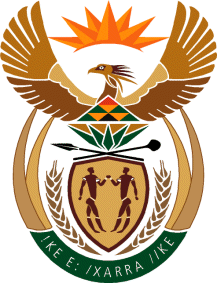 MinistryEmployment & LabourRepublic of South AfricaPrivate Bag X499, PRETORIA, 0001. Laboria House 215 Schoeman Street, PRETORA Tel: (012) 392 9620 Fax: 012 320 1942Private Bag X9090, CAPE TOWN, 8000. 120 Plein Street, 12th Floor, CAPE TOWN Tel: (021) 466 7160 Fax 021 432 2830www.labour.gov.zaNATIONAL ASSEMBLYWRITTEN REPLYQUESTION NUMBER: 1039 [NW1222E]1039.	Dr M Q Ndlozi (EFF) to ask the Minister of Employment and Labour:For what time period does an average unemployed person between the age of 16 and 25 remain unemployed in the Republic’s labour market?			NW1222EREPLY:According to the data reported by Statsa in the quarterly labour force survey (QLFS) during quarter 1 of 2020, almost 71.7% of the unemployed youth remain unemployed for more than 1 year, whilst 28.3% remain unemployed for less than 1 year.